Nr sprawy:  ZO-13-2020		           	                     Milicz, dnia 06 czerwca 2022r.ZAPYTANIE OFERTOWE dotyczące postępowania wyłączonego ze stosowania ustawy z dnia 11 września 2019 r. - Prawo zamówień publicznych (Dz. U. z 2021 poz. 1129 z późn. zm.).Zamawiający: Technikum Leśne w Miliczu im. prof. Władysława Jedlińskiego, ul. Kasztelańska 1,56-300 Milicz , NIP 916-13-93-133,REGON 020686967,tel./fax. 71-3840718,e-mail:sekretariat@tlmilicz.plOpis przedmiotu zamówienia:Przedmiotem zamówienia są: Dostawa sukcesywna wędlin przeznaczonych na posiłki regeneracyjne dla praktyk leśnych.-Formularz cenowy  :-załącznik nr 1 .Termin realizacji zamówienia Termin realizacji zamówienia: od 1.07.2022r do 30.06.2023rOsoby wyznaczone do porozumiewania się z wykonawcami: Mariusz Sadowski–w sprawach merytorycznych, tel. kom. 604729097tel/fax 71-3840718e-mail:kierownik.gospodarczy@tlmilicz.plKryteria wyboru oferty:Opis sposobu obliczenia ceny:Cena podana w ofercie dla danej części zamówienia (cena ofertowa brutto) powinna zawierać wszystkie koszty związane z realizacją danej części przedmiotu zamówienia Rozliczenia między zamawiającym a wykonawcą prowadzone będą w walucie polskiej PLN.Ceny winny być podane w zaokrągleniu do dwóch znaków po przecinku.Opis kryteriów, którymi Zamawiający będzie się kierował przy wyborze oferty:Wartością ocenianą jest cena brutto (wartość brutto danej części zamówienia) wpisana do formularza ofertowego stanowiącego załącznik nr 1 do niniejszego zaproszenia.O wyborze najkorzystniejszej oferty spośród ważnych (spełniających wymagania Zamawiającego opisanych w niniejszym zaproszeniu) ofert dla danej części zamówienia decydować będzie kryterium najniższej ceny.Wymagania, jakie powinni spełniać wykonawcy zamówienia, w zakresie wymaganych dokumentów i oświadczeń:Oferta wykonawcy powinna zawierać:Formularz cenowy - załącznik nr 1Formularz ofertowy stanowiący załącznik nr 2,Projekt umowy -załącznik nr 3-akceptacjaOświadczenie- stanowiący załącznik nr 4Oświadczenie atest- załącznik nr 5Projekt umowy:Istotne postanowienia umowy zawierające warunki realizacji zamówienia w zakresie przedmiotu zamówienia, terminów i warunków realizacji, warunków gwarancji, terminów płatności i kar umownych, które zostaną wprowadzone do treści zawieranej umowy, stanowią załącznik nr 3 do niniejszego zaproszenia.Sposób przygotowania oferty: Ofertę należy sporządzić w elektronicznej e-mail: kierownik.gospodarczy@tlmilicz.pl lub pisemnie w sekretariacie Technikum Leśnego w Miliczu ,ul. Kasztelańska 1, 56-300 Milicz - oferta winna zawierać dokumenty zgodnie z opisem w pkt. 5  zapytania,ofertę należy złożyć przed terminem składania ofert w jednym egzemplarzu i zapakować w sposób uniemożliwiający jej otwarcie przez osoby nieuprawnione, z adnotacją: wymaga się, by oferta była podpisana przez osobę lub osoby uprawnione do zaciągania zobowiązań w imieniu wykonawcy,wszelkie koszty związane z przygotowaniem oraz dostarczeniem oferty ponosi wykonawca,ofertę złożoną po terminie składania ofert zamawiający zwróci bez jej otwierania, W przypadku nieprawidłowego zaadresowania lub zabezpieczenia oferty zamawiający nie bierze odpowiedzialności za złe skierowanie przesyłki i jej przedterminowe otwarcie,Zamawiający pozostawi ofertę bez rozpatrzenia w przypadku, gdy Wykonawca nie przedstawi formularza ofertowego bądź przedstawi formularz ofertowy bez podania ceny albo przedstawi formularz ofertowy zawierający różne warianty ceny. W pozostałych przypadkach, przy ocenie złożonych ofert Zamawiający będzie posiłkował się przepisami ustawy Kodeks Cywilny oraz ustawy Prawo Zamówień Publicznych.Miejsce i termin składania ofert: sposób i miejsce składania ofert: -e-mail: kierownik.gospodarczy@tlmilicz.pl lub pisemnie w sekretariacie TL Milicz ,ul. Kasztelańska 1, 56-300 Miliczmiejsce otwarcia ofert: Gabinet Kierownika Gospodarczegotermin składania ofert:       28.06.2022 godz. 9:00,termin otwarcia ofert: 28.06.2022 r. godz. 9:30.Bezpośrednio przed otwarciem ofert zamawiający poda kwotę, jaką zamierza przeznaczyć na sfinansowanie zamówienia.Podczas otwarcia ofert podane będą: imię i nazwisko, nazwa (firma) oraz adres (siedziba) wykonawcy, którego oferta jest otwierana, a także informacje dotyczące ceny oferty W załączeniu:Formularz cenowy -załącznik nr 1Formularz ofertowy – załącznik nr 2 oświadczenie-załącznik nr 3Projekt umowy – załącznik nr 4Oświadczenie atest-załącznik nr 5 nazwa i adres WykonawcyOFERTA„............................................”Sprawa numer ..............................................Oferta zawiera ......kart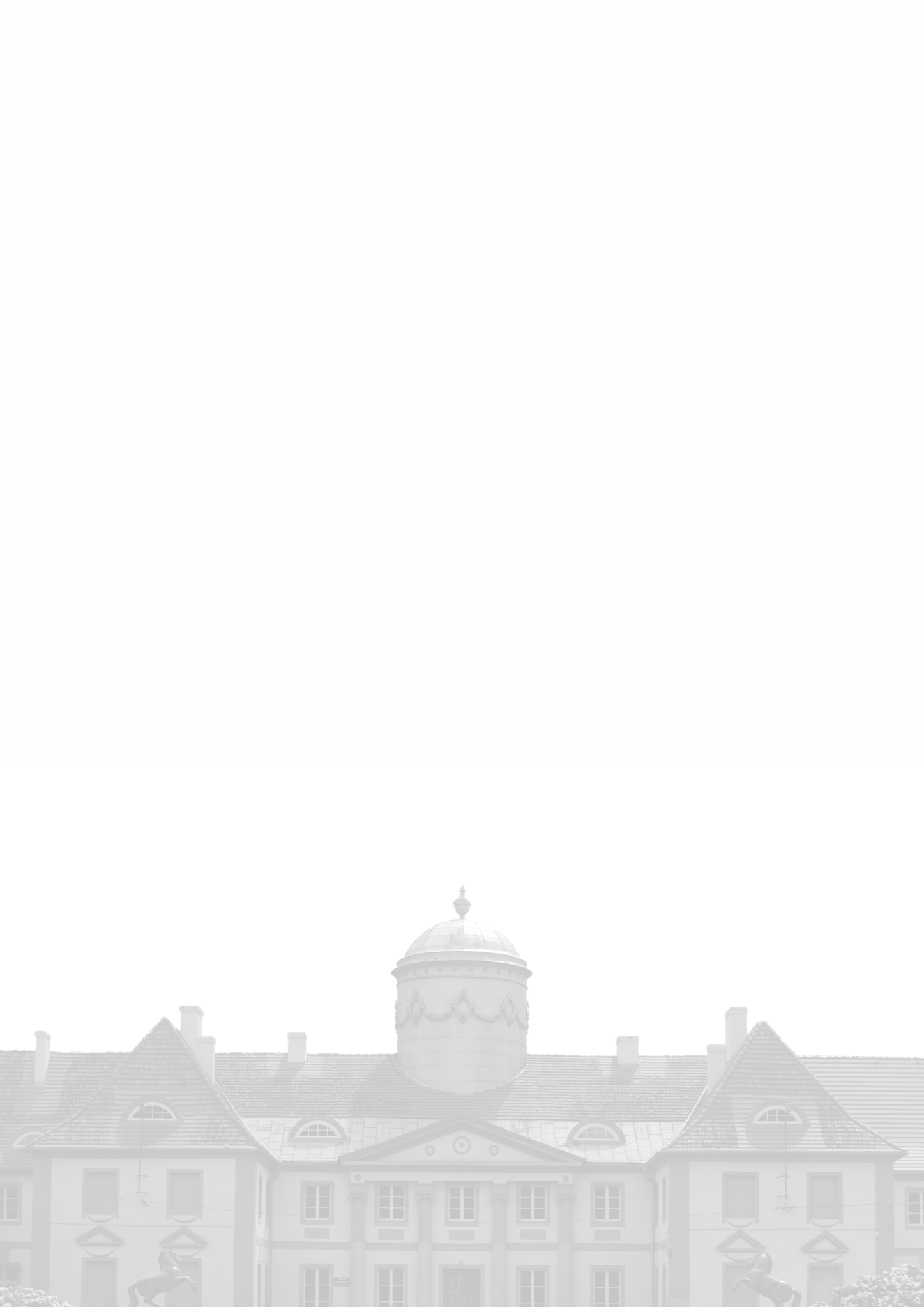 